PENINGKATAN AKTIVITAS DAN PRESTASI BELAJAR DALAM PEMBELAJARAN IPS MATERI KERAGAMAN SUKU BANGSA DAN BUDAYA MELALUI MODEL PEMBELAJARAN COOPERATIVE LEARNING TIPE JIGSAW(Penelitian Tindakan Kelas Pada Siswa Kelas IV Sekolah Dasar Negeri Kebon Gedang 02 Kecamatan Batununggal Kota Bandung)SKRIPSIDiajukan Untuk Memenuhi Salah Satu Syarat Memperoleh Gelar Sarjana  Program Studi Pendidikan Guru Sekolah Dasar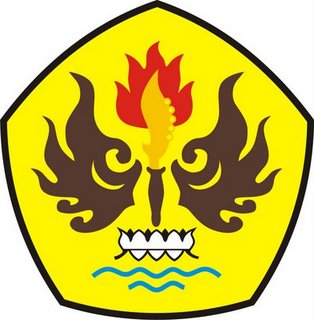 Oleh:RESTI SEPTIANINIM 115060011PROGRAM STUDI PENDIDIKAN GURU SEKOLAH DASARFAKULTAS KEGURUAN DAN ILMU PENDIDIKANUNIVERSITAS PASUNDANBANDUNG2015